NATIONAL ASSEgflBLY36/1/4/1(201900227)FOR WRITTEN REPLY QUESTION 900DATE OF PUBLICATION IN INTERNAL QUESTION PAPER: 13 SEPTEMBER 2019 (INTERNAL QUESTION PAPER NO 16-2019)900.	Mrs E N Ntlangwini (EFF) to ask the Minister of Police:What plans has his department put in place to resolve the shortage of police vehicles at (a) Kensington and (b) Elsies River Police Stations in the Western Cape?NW2052EREPLY:A total of six new police vehicles have been ordered for the Kensington Police Station, in the 2019/2020 financial year.A total of four new police \/ehicles have been ordered for the Elsies River Police Station, in the 2019/2020 financial year.Reply to question 900 recommended/CO	ISSE (SDate:	20ltl -09- 2 7GENERAL UTH AFRICAN POLICE SERVICEReply to question 900 approVe	oVed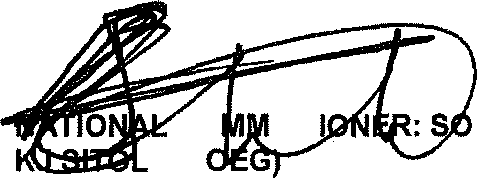 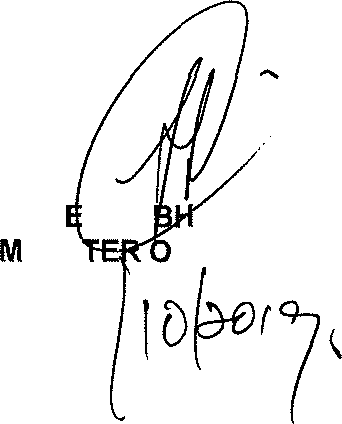 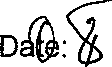 